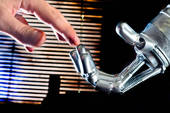 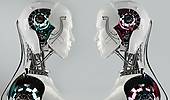 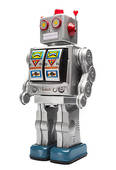 A megfejtésből megtudhatod, annak az érdekes világnak a nevét, mely Kricsfalussy Beáta - Robotvilág /Szitakötő 23. szám/ cikkéhez kapcsolódik. Jó szórakozást!Ókori matematikus, repülni tudó fagalambot készített.Az első ember formájú robot tervét készítette el 1495-ben……..  Da Vinci.Ilyen formájú, alakú robotok is vannak.Mikroszkopikus méretű önműködő szerkezetek, gyógyításra tervezve.A robot „agya”.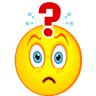 Manapság ilyen munkát végeznek elsősorban a robotok.Itt készült a híres emésztő kacsa 1739-ben.Cseh író, aki először használta a robot szót.Ezen a földrészen készül a világ robotállományának a fele.Ilyen meghajtással készült a 200 métert repülő, ókori fagalamb.				              MEGFEJTÉSKészítette: Horváth Irén - Balatonfűzfői Irinyi János Általános Iskola és Alapfokú Művészeti Iskola 12345678910